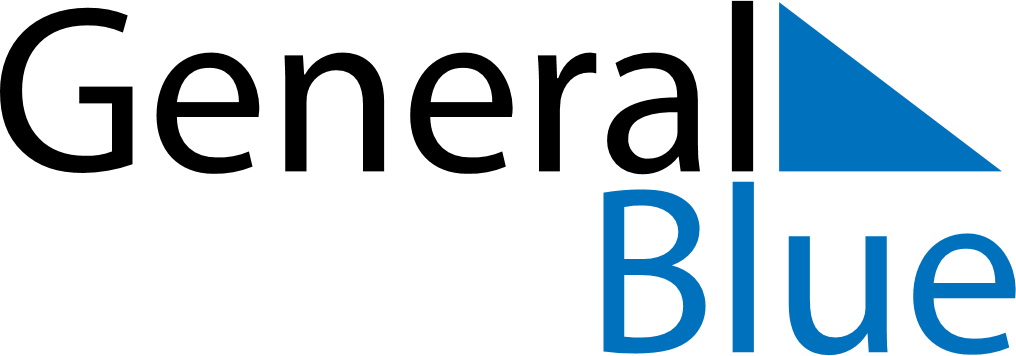 August 2024August 2024August 2024August 2024August 2024August 2024Arcadia, New South Wales, AustraliaArcadia, New South Wales, AustraliaArcadia, New South Wales, AustraliaArcadia, New South Wales, AustraliaArcadia, New South Wales, AustraliaArcadia, New South Wales, AustraliaSunday Monday Tuesday Wednesday Thursday Friday Saturday 1 2 3 Sunrise: 6:47 AM Sunset: 5:16 PM Daylight: 10 hours and 29 minutes. Sunrise: 6:46 AM Sunset: 5:17 PM Daylight: 10 hours and 30 minutes. Sunrise: 6:45 AM Sunset: 5:18 PM Daylight: 10 hours and 32 minutes. 4 5 6 7 8 9 10 Sunrise: 6:45 AM Sunset: 5:18 PM Daylight: 10 hours and 33 minutes. Sunrise: 6:44 AM Sunset: 5:19 PM Daylight: 10 hours and 35 minutes. Sunrise: 6:43 AM Sunset: 5:20 PM Daylight: 10 hours and 36 minutes. Sunrise: 6:42 AM Sunset: 5:20 PM Daylight: 10 hours and 38 minutes. Sunrise: 6:41 AM Sunset: 5:21 PM Daylight: 10 hours and 40 minutes. Sunrise: 6:40 AM Sunset: 5:22 PM Daylight: 10 hours and 41 minutes. Sunrise: 6:39 AM Sunset: 5:23 PM Daylight: 10 hours and 43 minutes. 11 12 13 14 15 16 17 Sunrise: 6:38 AM Sunset: 5:23 PM Daylight: 10 hours and 45 minutes. Sunrise: 6:37 AM Sunset: 5:24 PM Daylight: 10 hours and 47 minutes. Sunrise: 6:36 AM Sunset: 5:25 PM Daylight: 10 hours and 48 minutes. Sunrise: 6:35 AM Sunset: 5:25 PM Daylight: 10 hours and 50 minutes. Sunrise: 6:34 AM Sunset: 5:26 PM Daylight: 10 hours and 52 minutes. Sunrise: 6:33 AM Sunset: 5:27 PM Daylight: 10 hours and 54 minutes. Sunrise: 6:32 AM Sunset: 5:27 PM Daylight: 10 hours and 55 minutes. 18 19 20 21 22 23 24 Sunrise: 6:30 AM Sunset: 5:28 PM Daylight: 10 hours and 57 minutes. Sunrise: 6:29 AM Sunset: 5:29 PM Daylight: 10 hours and 59 minutes. Sunrise: 6:28 AM Sunset: 5:29 PM Daylight: 11 hours and 1 minute. Sunrise: 6:27 AM Sunset: 5:30 PM Daylight: 11 hours and 3 minutes. Sunrise: 6:26 AM Sunset: 5:31 PM Daylight: 11 hours and 5 minutes. Sunrise: 6:25 AM Sunset: 5:31 PM Daylight: 11 hours and 6 minutes. Sunrise: 6:23 AM Sunset: 5:32 PM Daylight: 11 hours and 8 minutes. 25 26 27 28 29 30 31 Sunrise: 6:22 AM Sunset: 5:33 PM Daylight: 11 hours and 10 minutes. Sunrise: 6:21 AM Sunset: 5:34 PM Daylight: 11 hours and 12 minutes. Sunrise: 6:20 AM Sunset: 5:34 PM Daylight: 11 hours and 14 minutes. Sunrise: 6:18 AM Sunset: 5:35 PM Daylight: 11 hours and 16 minutes. Sunrise: 6:17 AM Sunset: 5:36 PM Daylight: 11 hours and 18 minutes. Sunrise: 6:16 AM Sunset: 5:36 PM Daylight: 11 hours and 20 minutes. Sunrise: 6:15 AM Sunset: 5:37 PM Daylight: 11 hours and 22 minutes. 